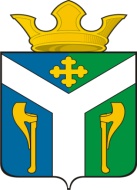 АДМИНИСТРАЦИЯ    УСТЬ – НИЦИНСКОГО СЕЛЬСКОГО ПОСЕЛЕНИЯПОСТАНОВЛЕНИЕ19.12.2022                                                                                                           № 293с. Усть – НицинскоеОб организации  функционирования ледовой переправы в с. Усть –  Ницинское       В целях предупреждения чрезвычайных ситуаций на водоёмах Усть – Ницинского сельского поселения в зимний период 2022-2023 г., а также необходимостью организации движения транспортных средств  между населенными пунктами сельского поселения и в связи с укреплением льда на водоёмахПОСТАНОВЛЯЮ:Организовать функционирование ледовой переправы в с. Усть –  Ницинское в устье рек Ница и Тура.Назначить ответственным за подготовку и эксплуатацию ледовой переправы в с. Усть – Ницинское  директора МУП «Север» Усть – Ницинского сельского поселения  Д.А. Самойлова.Поручить директору МУП «Север» Усть – Ницинского сельского поселения Д.А.Самойлову:обеспечить организацию и выполнение мероприятий  по подготовке и эксплуатации переправы в соответствии с главой 8 Правил охраны жизни людей на водных объектах Свердловской области, утверждённых постановлением Правительства  Свердловской области от 29.06.2007 г. № 613-ПП. направить заявление-декларацию для ледовой переправы в Главное  Управление МЧС  России по Свердловской области через отдел ГИМС в соответствии с Правилами пользования переправами и наплавными мостами  в Российской Федерации, утвержденными приказом Министерства Российской Федерации по делам гражданской обороны, чрезвычайным ситуациям и ликвидации последствий стихийных бедствий от 30.09.2020 № 731.Разрешить эксплуатацию переправы через р. Тура и Ница после выполнения всех необходимых подготовительных мероприятий и проведения технического освидетельствования переправы Госинспекцией центра ГИМС.Контроль за выполнением настоящего постановления оставляю за собой.Глава Усть – Ницинского            сельского поселения                                                                             А.С.Лукин